SAĞLIK RAPORU 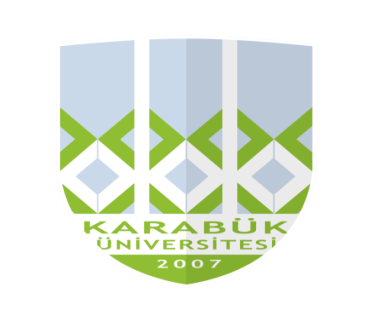 T.C. 
KARABÜK ÜNİVERSİTESİ 
FEN FAKÜLTESİ DEKANLIĞI 
PERSONEL İŞ VE İŞLEMLERİ İŞ AKIŞ ŞEMASI